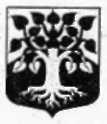 МУНИЦИПАЛЬНОЕ ОБРАЗОВАНИЕ«ЩЕГЛОВСКОЕ СЕЛЬСКОЕ ПОСЕЛЕНИЕ» ВСЕВОЛОЖСКОГО МУНИЦИПАЛЬНОГО РАЙОНАЛЕНИНГРАДСКОЙ ОБЛАСТИСОВЕТ ДЕПУТАТОВРЕШЕНИЕ26.03.2015 г									 № 2.8/15п. Щеглово«Об утверждении Положения о межведомственной земельной комиссии муниципального образования «Щегловское сельское поселение» Всеволожского муниципального района Ленинградской области»В соответствии с Земельным кодексом Российской Федерации, Федеральным законом от 06.10.2003 № 131-ФЗ «Об общих принципах организации местного самоуправления в Российской Федерации», Уставом муниципального образования «Щегловское сельское поселение» Всеволожского муниципального района, совет депутатов принялРЕШЕНИЕУтвердить Положение о межведомственной земельной комиссии муниципального образования «Щегловское сельское поселение» Всеволожского муниципального района Ленинградской области в соответствии с приложением № 1 к настоящему решению.Обязать Главу администрации МО «Щегловское сельское поселение» Д.В. Лебедева, утвердить персональный состав межведомственной земельной комиссии администрации МО «Щегловское сельское поселение» Всеволожского муниципального района Ленинградской области.Настоящее решение вступает в силу со дня официального опубликования (обнародования).Настоящее решение подлежит направлению в Правительство Ленинградской области для включения в регистр муниципальных нормативно-правовых актов Ленинградской области.Контроль за исполнением настоящего решения оставляю за собой.Глава муниципального образования				Ю.А. ПаламарчукУТВЕРЖДЕНОрешением совета депутатов муниципального образования«Щегловское сельское поселение»Всеволожского муниципального районаЛенинградской областиот 26.03.2015 года №2.8/15(Приложение № 1)ПОЛОЖЕНИЕО МЕЖВЕДОМСТВЕННОЙ ЗЕМЕЛЬНОЙ КОМИССИИМО «ЩЕГЛОВСКОЕ СЕЛЬСКОЕ ПОСЕЛЕНИЕ» ВСЕВОЛОЖСКОГО МУНИЦИПАЛЬНОГО РАЙОНА ЛЕНИНГРАДСКОЙ ОБЛАСТИОбщие положения1.1. Настоящее Положение устанавливает компетенцию и порядок организации деятельности межведомственной земельной комиссии администрации муниципального образования "Щегловское сельское поселение" Всеволожского муниципального района Ленинградской области (далее - Комиссия).1.2. Комиссия образована в целях координации деятельности органов местного самоуправления муниципального образования «Щегловское сельское поселение» Всеволожского муниципального района Ленинградской области, должностных лиц администрации, совета депутатов муниципального образования в сфере земельных отношений в соответствии с полномочиями, установленными действующим законодательством, иными правовыми актами Российской Федерации, Ленинградской области, муниципальными нормативными правовыми актами.1.3. Комиссия является постоянно действующим рабочим органом администрации.1.4. Решения Комиссии оформляются протоколом и носят рекомендательный характер.1.5. Протокол Комиссии утверждается постановлением администрации и с этого момента приобретает силу ненормативного правового акта органа местного самоуправления.1.6. Решение Комиссии подлежит исполнению в течение 12 календарных месяцев с момента его вынесения. Если решение Комиссии не исполнено в течение этого срока, оно утрачивает юридическую силу.1.7. Глава администрации вправе не согласиться с решением Комиссии по любому из рассмотренных вопросов. В этом случае вопрос подлежит повторному вынесению на рассмотрение Комиссии с учетом дополнительных обстоятельств и документов.1.8. Образование Комиссии и ее персональный состав, а также внесение изменений в состав осуществляются постановлением администрации.1.9. Комиссия имеет один состав из 5 членов Комиссии: для рассмотрения вопросов в сфере земельных отношений с гражданами (физическими лицами) и организациями (юридическими лицами, индивидуальными предпринимателями, главами крестьянских (фермерских) хозяйств).1.10. Комиссия в своей деятельности руководствуется Конституцией РФ, земельным и градостроительным законодательством Российской Федерации, иными федеральными законами, законодательством Ленинградской области, Уставом МО «Щегловское сельское поселение» Всеволожского муниципального района Ленинградской области и иными правовыми нормативными актами.2. Компетенция Комиссии2.1. К компетенции Комиссии относится рассмотрение заявлений и представленных в соответствии с действующим законодательством документов граждан и организаций, а также принятие решений по следующим вопросам:- предоставления земельных участков в собственность или аренду;- предварительного согласования предоставления земельного участка;- продления срока действия договоров аренды земельных участков;- прекращения (расторжения) договоров аренды земельных участков;- предоставления земельных участков на праве безвозмездного пользования;- утверждения схем расположения земельных участков на кадастровом плане;- определения в соответствии с действующим законодательством условий предоставления земельных участков в части выставления на торги, бесплатного предоставления, определения выкупной цены, выполнения требований и предписаний контролирующих и надзорных органов;- установления и прекращения действия сервитутов;- резервирования земель для муниципальных нужд;- направления рассматриваемых материалов в надзорные органы с целью привлечения виновных лиц к административной ответственности за нарушение действующего законодательства в сфере земельных и градостроительных правоотношений;- перераспределения земельных участков;- образования земельных участков;-выдачи разрешения на использования земельных участков;- иным вопросам, отнесенным к компетенции администрации.3. Права и обязанности Комиссии3.1. Комиссия вправе:- проводить анализ представленных документов на их достоверность и соответствие действующему законодательству;- истребовать у заявителей дополнительные документы в соответствии с действующим законодательством;- создавать рабочие группы в целях принятия оперативного обоснованного решения вопросов, относящихся к компетенции Комиссии;- направлять представленные заявителями документы в компетентные органы с целью проверки использования земельных участков по целевому назначению, соблюдения земельного, градостроительного, лесного, водного и др. законодательства;- представлять главе администрации предложения и давать разъяснения по вопросам, относящимся к компетенции Комиссии;- допускать к участию в заседании Комиссии заявителей, интересы которых затрагиваются решением Комиссии.3.2. В случае мотивированных возражений контролирующих и надзорных органов государственной власти, и местного самоуправления вопросы могут быть сняты с повестки дня заседания Комиссии и направлены на доработку.3.3. Комиссия вправе не согласиться с возражениями если они противоречат действующему законодательству или являются необоснованными.3.4. Комиссия обязана:- принимать решения по вопросам, относящимся к ее компетенции, в соответствии с действующим законодательством в установленный законом срок;- направлять протоколы заседания Комиссии на утверждение главы администрации.4. Организация деятельности Комиссии4.1. Комиссию возглавляет председатель Комиссии.4.2. Председатель Комиссии;- осуществляет общее руководство деятельностью Комиссии;- координирует работу членов Комиссии;- принимает решение о созыве очередного (внеочередного) заседания Комиссии;- согласовывает повестку дня заседания Комиссии;- ведет заседания Комиссии;- принимает решение о создании рабочей группы Комиссии;- осуществляет другие полномочия в качестве председателя Комиссии.4.3. Заседания Комиссии проводятся, как правило, не реже одного раза в неделю - два раза в месяц по рассмотрению заявлений и документов от граждан, два раза в месяц - по рассмотрению заявлений и документов от организаций.4.4. Решения Комиссии принимаются простым большинством голосов ее членов. При равенстве голосов голос председателя является решающим.4.5. Результаты работы Комиссии по окончании заседания оформляются протоколом, который подписывается всеми членами Комиссии.4.6. Ведение протокола осуществляет секретарь Комиссии.4.7. Решения Комиссии доводятся до сведения заявителей в виде выписки из протокола Комиссии, подписанной секретарем Комиссии, скрепленной печатью соответственно администрации 4.8. Повестку дня и материалы для работы Комиссии по рассмотрению вопросов в сфере земельных отношений готовят специалисты администрации по архитектуре и градостроительству4.9. Протоколы заседаний Комиссии направляются соответственно специалистам администрации по архитектуре и градостроительству для подготовки проектов постановлений администрации об утверждении протоколов Комиссии и для направления заявителям выписок из протокола Комиссии.4.10. Заявитель обращается за выпиской из протокола Комиссии соответственно в администрацию лично, либо через своего представителя, полномочия которого оформлены надлежащим образом. Выписка из протокола направляется заявителю простым письмом по почте только при условии соответствующего письменного обращения заявителя.5. Обжалование решений Комиссии5.1. Решения Комиссии, могут быть обжалованы заинтересованными лицами в судебном порядке, установленном действующим процессуальным законодательством для оспаривания ненормативных правовых актов органов местного самоуправления.